BCH ĐOÀN TP. HỒ CHÍ MINH			      ĐOÀN TNCS HỒ CHÍ MINH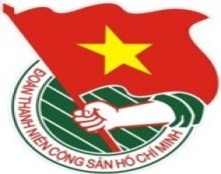 	***		TUẦN LỄ	          TP. Hồ Chí Minh, ngày 03 tháng 12 năm 2016	49/2016LỊCH LÀM VIỆC CỦA BAN THƯỜNG VỤ THÀNH ĐOÀN(Từ 05-12-2016 đến 11-12-2016)----------Trọng tâm:Vòng chung kết Giải thưởng Sinh viên nghiên cứu khoa học - Euréka lần thứ XVIII năm 2016.Vòng chung kết và Tổng kết trao giải Hội thi “Em yêu Tổ quốc Việt Nam” lần V - Năm 2016.Vòng chung kết và lễ bế mạc giải bóng đá sinh viên Thành phố Hồ Chí Minh năm 2016.* Lịch làm việc thay thư mời trong nội bộ cơ quan Thành Đoàn.Lưu ý: Các đơn vị có thể download lịch công tác tuần tại website Thành Đoàn  (www.thanhdoan.hochiminhcity.gov.vn) vào sáng thứ 7 hàng tuần.	TL. BAN THƯỜNG VỤ THÀNH ĐOÀN	KT. CHÁNH VĂN PHÒNG	PHÓ VĂN PHÒNG	(đã ký)	Châu Minh Hòa	 NGÀYGIỜNỘI DUNG - THÀNH PHẦNĐỊA ĐIỂMTHỨ HAI05-1205g00  Thăm, làm việc và ký kết chương trình phối hợp hoạt động với Hội Thanh niên Phnom Penh, Campuchia - 04 ngày (TP: đ/c H.Sơn, K.Vân, T.Hà, thành viên đoàn)Vương quốc CampuchiaTHỨ HAI05-1208g30  Họp giao ban Thường trực - Văn phòng (TP: Thường trực, lãnh đạo Văn phòng)P.B2THỨ HAI05-1209g30  Họp giao ban Báo Tuổi Trẻ (TP: đ/c T.Phương)Báo Tuổi TrẻTHỨ HAI05-1214g00Chương trình phỏng vấn trao học bổng sinh viên (TP: đ/c Thắng, K.Hưng, H.Đạt, VP HSV TP, TT HTHSSV TP, theo TM)HTTHỨ HAI05-1215g00Làm việc với các cơ sở Đoàn về hoạt động tổ chức thăm căn cứ Thành Đoàn năm 2016 tại xã Phước Vĩnh An, xã Tân Phú Trung, Huyện Củ Chi (TP: đ/c P.Thảo, P.Nghĩa, đại diện Thường trực Đoàn Khối Doanh nghiệp Công nghiệp Trung ương, Đoàn Tổng Công ty Văn hóa Sài Gòn, Đoàn Sở Y tế)P.A9THỨ HAI05-1216g00Họp nhóm phụ trách hồ sơ Công dân trẻ tiêu biểu Thành phố Hồ Chí Minh năm 2016 (TP: đ/c T.Phương, X.Thanh, T.Hà, H.Minh, Ban Tuyên giáo)P.C6THỨ HAI05-1216g30Làm việc với lãnh đạo Văn phòng Thành Đoàn (TP: đ/c Thắng, Đ.Thanh, M.Hòa, Thạch, Diện, H.Yến)P.B2THỨ ba06-1208g00Dự Khai mạc kỳ họp thứ ba Hội đồng nhân dân Thành phố khóa IX nhiệm kỳ 2016 – 2021 (TP: đ/c Thắng)HTTPTHỨ ba06-1213g30Dự Chương trình ra mắt Quỹ sáng nghiệp Doanh nhân trẻ của Hội Doanh nhân trẻ Thành phố (TP: đ/c Thắng, Hội LHTN VN TP)Theo Thư mờiTHỨ ba06-1216g00  Làm việc với các cơ sở Đoàn về hoạt động tổ chức thăm căn cứ Thành Đoàn năm 2016 tại Huyện Bình Chánh (TP: đ/c P.Thảo, P.Liên, đại diện Thường trực Huyện Đoàn Bình Chánh, Đoàn Trường Đại học KHXH&NV, Đoàn trường Cao đẳng Công nghệ Thủ Đức)P.A9THỨ ba06-1216g30Làm việc với Tổ công tác thực hiện phần mềm quản lý đoàn viên và phần mềm quản lý văn bản (TP: đ/c Thắng, Đ.Thanh, thành viên tổ công tác)P.B2THỨ ba06-1216g30Làm việc với các cơ sở Đoàn về hoạt động tổ chức thăm căn cứ Thành Đoàn năm 2016 (TP: đ/c T.Phương, Thủy, Goul, Quy, đại diện Thường trực Quận Đoàn 4, Đoàn Khối DNCN TW tại TP.HCM, Đoàn Khối Ngân hàng, Đoàn TCT CP XD CTGT6, Đoàn Trường Đại học Mở, Đoàn Trường Cao đẳng Bách Việt)P.C6THỨ Tư07-1208g00  Họp Ban Thường vụ Thành Đoàn (TP: đ/c Thắng, BTV Thành Đoàn)P.B217g45Dự vòng chung kết cuộc thi “Ý tưởng Khởi nghiệp” của Đoàn trường Đại học Sài Gòn (TP: đ/c T.Liễu, Hương)Cơ sởTHỨ NĂM08-1208g00  Báo cáo chuyên đề tập huấn cán bộ Thành Đoàn mới nhận nhiệm vụ 02 năm 2015, 2016 (TP: đ/c Thắng, Ban Tổ chức, cán bộ cơ quan Thành Đoàn theo Thông báo số 2650-TB/TĐTN-BTC) HTTHỨ NĂM08-1208g00✪Tiền trạm công tác tổ chức chương trình giao lưu họp mặt giữa cán bộ Thành Đoàn các thời kỳ với nhân dân vùng căn cứ Củ Chi Xuân Đinh Dậu – Năm 2017 (TP: đ/c T.Phương, CLB Truyền thống Thành Đoàn, cán bộ Thành Đoàn theo phân công)Huyện Củ ChiTHỨ NĂM08-1214g00✪Hội nghị giao ban Hội đồng Đội Quận – Huyện (TP: đ/c T.Liễu, N.Tuyền, T.Nghĩa, Ban Thiếu nhi, đại diện lãnh đạo Nhà Thiếu nhi Thành phố, Trường Đoàn Lý Tự Trọng, Báo Khăn Quàng Đỏ, Thường trực Hội đồng Đội 24 Quận – Huyện)Nhà Thiếu nhi Huyện Hóc MônTHỨ NĂM08-1214g00  Đón đoàn đại biểu và thí sinh vòng chung kết Giải thưởng Sinh viên nghiên cứu khoa học - Euréka lần thứ XVIII năm 2016 (TP: đ/c K.Thành, Đ.Sự, TT PT KHCN Trẻ)Nhà khách T67THỨ NĂM08-1218g00  Dự Chương trình “VNUHCM RECEPTION 2016” của Đại học Quốc gia Thành phố Hồ Chí Minh (TP: đ/c Thắng)Theo thư mờiTHỨ SÁU09-1207g00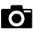 Lễ Khai mạc vòng chung kết Giải thưởng Sinh viên nghiên cứu khoa học - Euréka lần thứ XVIII năm 2016 (TP: đ/c Thắng, K.Thành, Đ.Sự, TT PT KHCN Trẻ)Đại học Y Dược THỨ SÁU09-1208g00Báo cáo chuyên đề tại Quận Đoàn 8 (TP: đ/c T.Phương)Cơ sởTHỨ SÁU09-1209g30Dự Bế giảng lớp Trung cấp Lý luận chính trị - hành chính niên khóa 2014 – 2016 – H446, H448, H450 (TP: đ/c Q.Sơn, Khoa)Học viện Cán bộ Thành phố THỨ SÁU09-1214g00Dự Bế mạc kỳ họp thứ ba Hội đồng nhân dân Thành phố khóa IX nhiệm kỳ 2016 – 2021 (TP: đ/c Thắng) HTTPTHỨ SÁU09-1214g00  Họp kiểm tra tiến độ thực hiện các hoạt động chăm lo Tết Nguyên đán Đinh Dậu - Năm 2017 (TP: đ/c H.Sơn, các thành viên theo Kế hoạch số 357-KH/TĐTN-VP)P.B2THỨ SÁU09-1214g00  Chương trình Giao lưu giữa thí sinh vòng chung kết Giải thưởng Sinh viên nghiên cứu khoa học - Euréka lần thứ XVIII năm 2016 với sinh viên các trường Đại học, Cao đẳng (TP: đ/c K.Thành, Đ.Sự, TT PT KHCN Trẻ)Các địa điểmTHỨ SÁU09-1215g00Dự Bế giảng lớp Trung cấp Lý luận chính trị - hành chính niên khóa 2014 – 2016 – H447, H449 (TP: đ/c Q.Sơn, Khoa)Học viện Cán bộ Thành phố THỨ SÁU09-1215g30  Làm việc với Trung tâm Khoa học và Công nghệ trẻ về Hội thi Tin học trẻ và Hội thi Sáng tạo trẻ năm 2016 (TP: đ/c H.Sơn, K.Thành, Ban Tổ chức Hội thi, TT PTKHCN Trẻ)P.B2THỨ SÁU09-1215g30Sân chơi Công Đoàn Quý 4/2016 (TP: đ/c Liễu, Nghĩa, Công đoàn viên Khối Phong trào Thành Đoàn)Sân cơ quan Thành Đoàn THỨ SÁU09-1218g30Dự Lễ mừng Thượng thọ Nhật Hoàng (TP: đ/c Thắng, Ban Quốc tế)Theo Thư mờiTHỨ BẢY10-1207g30Vòng chung kết - phần thi tập thể và Tổng kết trao giải Hội thi “Em yêu Tổ quốc Việt Nam” lần V - Năm 2016 (TP: đ/c Q.Sơn, T.Liễu, Ban Thiếu nhi, cán bộ Thành Đoàn theo phân công, Thường trực Hội đồng Đội 24 Quận - Huyện, theo thư mời)Khuôn viên Tượng đài Bác Hồ với Thiếu nhiHội trường NVH TNTHỨ BẢY10-1207g30  Đoàn thí sinh Giải thưởng Sinh viên nghiên cứu khoa học - Euréka lần thứ XVIII năm 2016 tham quan các công trình trọng điểm của Thành phố Hồ Chí Minh và Địa đạo Củ Chi – Cả ngày (TP: đ/c K.Thành, Đ.Sự, TT PT KHCN Trẻ)Các địa điểm18g30Thăm và tặng quà cho thanh niên công nhân Khu lưu trú số 22 (TP: đ/c T.Quang, Ban CNLĐ)Huyện Bình Chánh19g30Dự Chung kết xếp hạng và trao giải cuộc thi “Nữ Sinh viên Việt Nam duyên dáng 2016” (TP: đ/c H.Sơn, T.Đạt, P.Nghĩa)Nhà hát Hòa Bình CHỦ NHẬT11-1208g30Lễ tổng kết và trao giải - Giải thưởng Sinh viên nghiên cứu khoa học Euréka lần thứ XVIII năm 2016 (TP: đ/c Thắng, H.Sơn, Q.Sơn, Liễu, K.Thành, K.Hưng, Đ.Sự, TT PT KHCN Trẻ, Ban TNTH, theo TM)Nhà Văn hóa Thanh niên16g30Vòng chung kết và lễ bế mạc giải bóng đá Sinh viên Thành phố Hồ Chí Minh năm 2016 (TP: đ/c Thắng, K.Hưng, T.Chung, Ban TNTH, NVH SV, Truyền hình Thanh niên, Website Thành Đoàn)Sân vận động Trường Đại học Tôn Đức Thắng 18g30Thăm và tặng quà cho thanh niên công nhân Khu lưu trú số 17 (TP: đ/c T.Quang, Ban CNLĐ)Quận Bình Tân